Агрегат нагрева теплоносителя/АНТ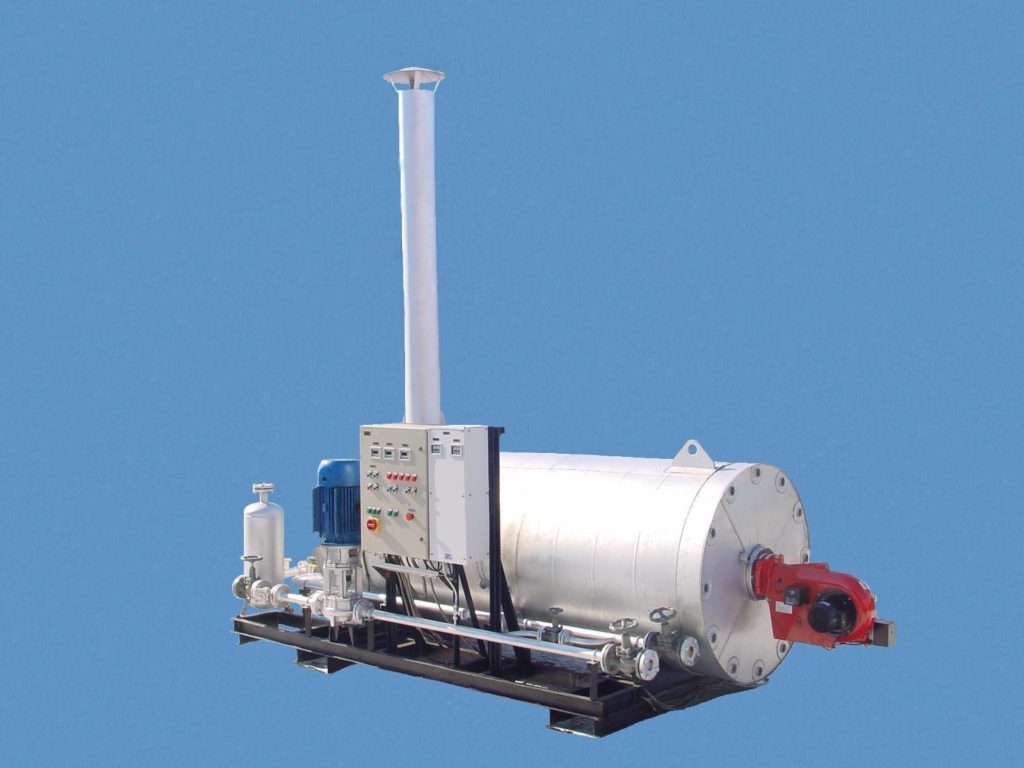 Предназначен для обогрева битумного хранилища, посредством нагрева термального масла и циркуляции его по системе змеевиков, расположенных в битумных емкостях.Теплообменник представляет собой стальную цилиндрическую обечайку, внутри которой размещены змеевики из трубчатых спиралей. Пламя, создаваемое горелкой, с максимальной эффективностью передает тепловую энергию термальному маслу, проходя по контурам топочного котла.Снаружи котла имеется теплоизоляция толщиной 160 мм покрытая оцинкованным листом толщиной 0,55 мм. В конструкции нагревателя используются горелки Weishaupt Германия работающие на дизельном, газовом и комбинированном топливе.Горелка в автоматическом режиме поддерживает заданную температуру термального масла, что позволяет сократить расходы на используемое топливо.Система насосов и запорной арматуры поддерживает в автоматическом режиме заданные параметры давления в системе маслопроводов.Технические характеристики агрегата нагрева теплоносителя:Установки могут укомплектовываться комбинированными горелками, стоимость по запросу.Комплект поставки включает:Котел маслогрейный в сборе с котловым оборудованием в составе (циркуляционный насос, высокотемпературная арматура, шкаф управления с кабельной продукцией, датчики и приборы КИП);Труба дымовая;Насосная станция закачки/слива теплоносителя в комплекте со штуцерами для присоединения маслопроводов;Горелочное устройство в комплекте с арматурой;Расширительный бак;Монтажный комплект для сборки на объекте;Документация;МодельАНТ-50 (ГАЗ)АНТ-50 (ЖТ)АНТ-100 (ГАЗ)АНТ-100 (ЖТ)Мощность теплового потока500 кВт500 кВт1000 кВт1000 кВтТип горелкиWeishaupt G10/3Weishaupt L10/3Weishaupt G10/4Weishaupt L20/1Объем в системе теплоносителя7000 л7000 л10000 л10000 лТип      циркуляционного насосаKSB ETLY 050-050- 200 11кВт производительностью 50 куб. м/час пр-во ГерманияKSB ETLY 050-050- 200 11кВт производительностью 50 куб. м/час пр-во ГерманияKSB ETLY 050-050- 200 11кВт производительностью 50 куб. м/час пр-во ГерманияKSB ETLY 050-050- 200 11кВт производительностью 50 куб. м/час пр-во ГерманияНасос для закачки масла в систему1,5 кВт производительностью 6 куб. м/час1,5 кВт производительностью 6 куб. м/час1,5 кВт производительностью 6 куб. м/час1,5 кВт производительностью 6 куб. м/часРасширительный Бак1200 л1200 л1200 л1200 лТип и температура теплоносителяИндустриальное масло И40А – 180С; Теплоноситель АМТ300 – 250С;Индустриальное масло И40А – 180С; Теплоноситель АМТ300 – 250С;Индустриальное масло И40А – 180С; Теплоноситель АМТ300 – 250С;Индустриальное масло И40А – 180С; Теплоноситель АМТ300 – 250С;